РЕЦИРКУЛЯТОР ВОЗДУХА БАКТЕРИЦИДНЫЙ СУВ (РВБ 01/30)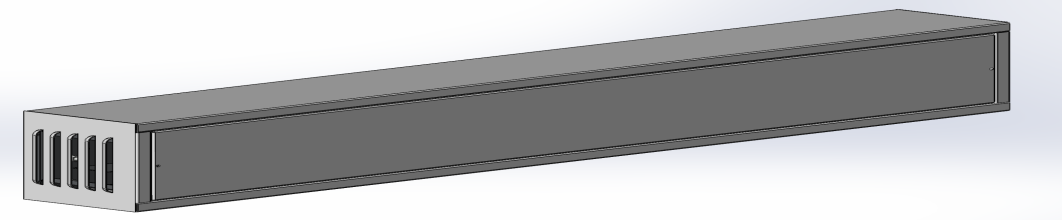 РУКОВОДСТВО ПО ЭКСПЛУАТАЦИИ (ПАСПОРТ)1. ВВЕДЕНИЕ1.1. Настоящий паспорт является документом, совмещенным с техническим описанием и руководством по эксплуатации прибора. 1.2. Приступая к эксплуатации рециркулятора, внимательно изучите паспорт. 1.3. В связи с постоянной работой по усовершенствованию изделия, повышающей его надежность и улучшающей условия эксплуатации, в конструкцию рециркуляторов могут быть внесены изменения, не отраженные в настоящем издании. 2. НАЗНАЧЕНИЕ ИЗДЕЛИЯ2.1. Рециркуляторы воздуха бактерицидные (в дальнейшем «рециркуляторы») предназначаются для обеззараживания воздуха в помещениях медицинских учреждений (поликлиники, инфекционные лечебные учреждения, больницы, роддома, санатории и др.), в спортивных, учебных, производственных и складских помещениях, цехах пищевой, фармацевтической промышленности, овощехранилищах и т.п. в рамках санитарно-противоэпидемических (профилактических) мероприятий, направленных на снижение количества микроорганизмов и профилактику инфекционных заболеваний, способствующих соблюдению санитарных норм и правил по устройству и содержанию помещений. 2.2. Действие рециркуляторов основано на принудительном прокачивании воздуха через закрытый объем и воздействии на него ультрафиолетового излучения. Ультрафиолетовое излучение установленных в рециркуляторах ламп с максимумом длины волны 253.7 нм имеет высокую степень поражения микроорганизмов, таких как бактерии, плесень, вирусы. Рециркуляторы не предназначены для установки и эксплуатации во взрывоопасных зонах по ПЭУ. 2.3. Рециркуляторы безопасны при эксплуатации В ПРИСУТСТВИИ ЛЮДЕЙ. 3. УСТРОЙСТВО И ПРИНЦИП РАБОТЫ3.1. Рециркулятор состоит из корпуса металлического с полимерным покрытием, в котором смонтированы: бактерицидные ультрафиолетовые лампы низкого давления;  вентилятор(ы) для принудительной циркуляции воздуха через рециркулятор;выключатель сетевой, плавкая вставка, кабель сетевой; электронная пускорегулирующая аппаратура (ЭПРА);   3.2. Обеззараживающий эффект рециркулятора достигается за счет бактерицидного действия ультрафиолетового излучения ламп на воздух при прохождении его внутри объема, ограниченного корпусом рециркулятора. Прохождение воздушного потока обеспечивается принудительно с помощью вентиляторов. 3.3. Необходимость замены ламп определяется путем учета суммарного времени горения ламп (через 8000 часов работы), либо контролем интенсивности излучения один раз в 6-12 месяцев (в зависимости от интенсивности эксплуатации) дозиметром ДАУ-81, спектрорадиометром СПР-86 или УФ-радиометром («АРГУС-05», «АРГУС-06») и т.п.4. ТЕХНИЧЕСКИЕ ХАРАКТЕРИСТИКИПроизводительность, не менее, (эфф.99%) м3/час  85 Потребляемая мощность, не более, Вт  35Количество УФ ламп / мощность каждой лампы, шт/Вт  1/30Тип применяемой УФ-лампы  30W G13Габаритные размеры: не более, мм  1000/160/130Масса: нетто, не более, кг  9Источник излучения бактерицидные УФ лампы Напряжение электропитания, В _ 230 +/- 23 Частота, Гц 50 +/- 0,5 Степень защиты _ IP 20 Уровень шума, не более, дБ  50 Рециркуляторы предназначены для работы в следующих условиях: интервал температур воздуха от +5 до +40 С.  относительная влажность воздуха до 80% (при температуре +25 С). атмосферное давление не ниже 84 кПа (630 мм рт.ст.). Время установления рабочего режима не более 15 секунд. Изделие драгоценных металлов не содержит.5. КОМПЛЕКТ ПОСТАВКИ5.1. Рециркулятор в собранном виде с лампами (в кол-ве 2шт), шт.  1 5.2. Руководство по эксплуатации (паспорт), шт. 1 6. УКАЗАНИЯ МЕР БЕЗОПАСНОСТИ6.1. По требованиям электробезопасности рециркулятор относится к классу 1 и типу защиты В по ГОСТ 12.2.091 6.2. Все работы по обслуживанию и ремонту производить только после отключения прибора от питающей сети. 6.3. Необходимо предохранять рециркулятор от ударов и падения. 6.4. Категорически запрещается, учитывая, что ультрафиолетовое излучение вредно для глаз:заглядывать при работе в щели светозащитных жалюзи корпуса;эксплуатировать рециркулятор со снятой верхней крышкой; 6.5. ВНИМАНИЕ! В бактерицидных лампах, которыми оснащен прибор, содержится ртуть, поэтому при установке или замене ламп требуется соблюдать осторожность и не допускать механических повреждений колбы. Если лампа разбилась, то место, куда произошла утечка ртути, необходимо промыть 1% -ным раствором марганцовокислого калия. 6.6. Бактерицидные лампы, вышедшие из строя или выработавшие свой ресурс, подлежат утилизации в специально отведенных местах в соответствии с нормативными документами страны потребителя. Вышедшие из строя лампы должны храниться в металлическом контейнере в отдельном помещении. 7. ПОДГОТОВКА К РАБОТЕ ВНИМАНИЕ: Монтаж, обслуживание, проверка и эксплуатация рециркуляторов требуют строгого выполнения требований безопасности и выполняются квалифицированными специалистами. 7.1. Распаковать рециркулятор и проверить его комплектность. 7.2. После длительного транспортирования в зимнее время или хранения в холодном помещении, перед проверкой работоспособности рециркулятор необходимо выдержать в помещении при температуре (25±10) ˚С в течение не менее 2-4 часов. 7.3. Установить рециркулятор на горизонтальную поверхность (стол, тумбочка и т.д.), либо закрепить на стену горизонтально на высоте 2,0 - 2.1м от уровня пола или вертикально (предпочтительно) нижний край не менее 1,4 м от уровня пола. 7.4. Подсоединить рециркулятор к сети. 7.5. После обработки помещения рециркулятор выключается переключателем «Сеть». 8. РЕКОМЕНДАЦИИ ПО ВЫБОРУ РЕЖИМА И СИСТЕМЫ ОБЕЗЗАРАЖИВАНИЯ 8.1. Режим работы рециркулятора может быть однократным или непрерывным. 8.2. При однократном режиме рециркулятор включается на время, достаточное для обеззараживания воздуха помещения (с эффективностью обеззараживания 99%) в зависимости от его объема и необходимой кратности воздухообмена, а также производительности рециркулятора. 9. ТЕХНИЧЕСКОЕ ОБСЛУЖИВАНИЕ 9.1. Для обеспечения эффективной и надежной работы рециркулятора необходимо правильно и своевременно осуществлять его техническое обслуживание. 9.2. На техническое обслуживание, ремонт или проверку технических характеристик прибор должен быть предъявлен с паспортом. 9.3. Ремонт прибора выполняется только специалистами ремонтных предприятий, с обязательным соблюдением мер безопасности, указанных в разделе 6 настоящего паспорта. 9.4. Техническое обслуживание прибора проводят в обесточенном состоянии (сетевая вилка извлечена из розетки) с соблюдением мер безопасности, изложенных в разделе 6. 9.5. Замена предохранителя и вскрытие крышки корпуса для замены расходных материалов (бактерицидных ламп) должны производиться специалистом соответствующей квалификации, с обязательным отключением рециркулятора от сети. 9.6. Прибор должен содержаться в чистоте, т.к. даже тонкий слой пыли на лампах может заметно снизить выход бактерицидного потока. Очистка от пыли и замена ламп в рециркуляторах должны проводиться при их отключении от сети. 9.7. Санитарная обработка корпуса проводится дезсредствами, разрешенными к применению МЗ РБ. Лампы протираются тампоном, смоченным дистиллированной водой (тампон должен быть отжат). 9.8. Замена бактерицидных ламп должна производиться через 8000 часов работы. 9.9. Для замены лампы необходимо: а) Повернуть лампу вокруг продольной оси на 90 градусов, так чтобы электродные выводы (цоколи) находились напротив паза в ламподержателе. б) Вынуть цоколи лампы из ламподержателей. в) Установить новую лампу и повернуть лампу вокруг продольной оси на 90 градусов. 9.10. Эксплуатация прибора должна осуществляться строго в рамках, указанных в настоящем паспорте. 9.11. Средний срок службы изделия не менее 3 лет. Гарантийный срок эксплуатации при соблюдении потребителем условий эксплуатации, хранения и транспортирования установлен 6 месяцев10. ХАРАКТЕРНЫЕ НЕИСПРАВНОСТИ И СПОСОБЫ ИХ УСТРАНЕНИЯ Перечень наиболее часто встречающихся или возможных неисправностей:11. ТРАНСПОРТИРОВАНИЕ И ХРАНЕНИЕ 11.1. Рециркуляторы допускается транспортировать всеми видами крытых транспортных средств в упаковке изготовителя в соответствии с правилами перевозки грузов, действующих на транспорте данного вида, при температуре окружающего воздуха от -50° до +50°С и относительной влажности 90% при температуре +25°С. 11.2. Прибор в упаковке должен храниться в закрытом помещении при температуре от +5° до +40°С. 11.3. В воздухе помещения не должно содержаться примесей, вызывающих коррозию. 11.4. Рециркуляторы необходимо оберегать от ударов и падений при транспортировке.        М.П.				                                    Дата выпуска       декабрь 2020 г.             Изготовитель:ОДО «Каскад Энерго»Адрес изготовителя 223050,РБ, Минская обл. Минский р-н,аг.Колодищи,40/1-4,тел./факс: (+375 17)  388-07-67, 8-(044)-546-75-66kaskadenergo@mail.ru                                           kaskadenergo.byНеисправностьВероятная причинаСпособ устраненияЛампа не горитНет контакта лампы с ламподержателем Повернуть лампуЛампа не горитВышла из строя лампаЗаменить лампуЛампа не горитНеисправен электронный пускорегулирующий аппарат (ЭПРА)Заменить ЭПРАЛампа мигает,но не загорается Вышла из строя лампа Заменить лампу